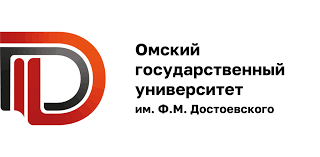           Факультет филологии, переводоведения и медиакоммуникаций      Союз переводчиков России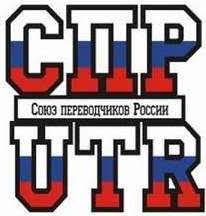 _________________________________________________________________________Всероссийская научно-практическая конференция с международным участием«Современные проблемы перевода: ПЕРЕВОДИМ РЕГИОНЫ»23-25 марта 2023 годаУважаемые коллеги!Факультет филологии, переводоведения и медиакоммуникаций Омского государственного университета им. Ф. М. Достоевского, Союз переводчиков России приглашают ученых и преподавателей вузов, переводчиков, аспирантов принять участие во всероссийской научно-практической конференции с международным участием «Современные проблемы лингвистики и перевода: ПЕРЕВОДИМ РЕГИОНЫ», которая состоится 23-25 марта 2023 года.Основные направления работы конференции:Лингвистика XXI века: проблемы, теории, перспективы Фундаментальные направления современной лингвистикиЛингвистические исследования в вузовской наукеСовременная лингвистика на службе переводуЛингвистические основы обучения иностранным языкам  Современные проблемы переводоведенияАудиовизуальный перевод: разные школы и подходыТехнологии на службе у устных и письменных переводчиков Художественный перевод: вызовы и решенияПереводчик – проводник культуры и языка          Регионы в аспекте переводаГородская топонимика: проблемы переводаСайты муниципальных образований и региональных властей: проблемы перевода с русского на иностранныйЭкскурсионное дело и устный переводБизнес региона и его представление через специальный перевод  Регламент работы: Доклад на пленарном заседании – 20 минутСообщение на заседании секции – 10 минут Программа конференции23.03.2023           Пленарное заседание и работа секций24.03.2023           Работа секций25.03.2023           Экскурсия по г. Омску Рабочие языки конференции: русский, английский. Возможны и другие языки при наличии участников, говорящих на этих языках.  Форма участия. Участие в работе конференции предполагает выступление с докладом на пленарном заседании или заседании секции. Помимо доклада можно опубликовать статью, связанную с темой конференции (см. требования к публикациям ниже).Участие в конференции платное, организационный взнос с публикацией статьи – 500 руб., без публикации – 150 руб. Реквизиты для перечисления денежных средств https://omsu.ru/geninfo/pay/conf.   Ссылка с QR кодом для оплаты услуг Расходы на дорогу и проживание – за счет командирующей стороны. Оргкомитет оказывает помощь в бронировании мест в гостинице. Заявки и тезисы докладов (Приложение 1-2) принимаются на сайте конференции по адресу: http://conf.omsu.ru/perevodimregiony. По результатам сбора заявок будет подготовлена расширенная программа мероприятия, включающая информацию о докладчиках и тезисы доклада. По результатам мероприятия планируется подготовка тематических сборников избранных статей материалов конференции.В сборник статей с присвоением DOI, индексируемый в РИНЦ, будут отобраны тексты, оформленные в соответствии с требованиями, приведенными в Приложении 3, прошедшие процедуру внешней экспертизы. Срок подачи текстов статей – 13 марта 2023 года.Ключевые даты:1. Прием заявок до 13 марта 2023 г.2. Предоставление статьи/тезисов доклада до 13 марта 2023 г. 3. Подтверждение оргкомитетом приема статьи/тезисов доклада к публикации – 20 марта 2023 г.4. Оплата оргвзноса (после подтверждения оргкомитетом приема статьи/тезисов доклада к публикации) 20.03–22.03.2023 года.5. Оформление приглашения (при необходимости) до 28 февраля 2023 года.Организационный комитет конференции:Сдобников Вадим Витальевич, доктор филологических наук, доцент, заведующий кафедрой теории и практики английского языка и перевода, Нижегородский государственный лингвистический университет им. Н.А. Добролюбова, председатель Правления Союза переводчиков России  Разумовская Вероника Адольфовна, профессор кафедры ДИЯ ИЭУиП СФУ, руководитель Красноярского регионального отделения Союза Переводчиков России    Маленова Евгения Дмитриевна, и.о. декана факультета филологии, переводоведения и медиакоммуникаций Омского государственного университета им. Ф.М. ДостоевскогоГацура Наталья Игоревна, и.о. завкафедрой лингвистики и перевода Омского государственного университета им. Ф.М. ДостоевскогоБогатова Софья Михайловна, и.о. завкафедрой теории и методики обучения иностранным языкам Омского государственного университета им. Ф.М. ДостоевскогоКонтактная информация:Факультет филологии, переводоведения и медиакоммуникаций Омского государственного университета им. Ф. М. Достоевского Адрес: 644077, г. Омск, пр. Мира 55, 2-й учебный корпус ОмГУ, каб. 112. Телефон: 8 (3812) 22-98-01. Электронная почта: FL@omsu.ru.Контактное лицо: Гацура Наталья Игоревна Тел. +7 983 526 7366, e-mail: nagatsura@mail.ru  кафедра лингвистики и перевода, каб.110 а, тел. +7 (3812) 22-98-10 email: kafedra110a@yandex.ru 